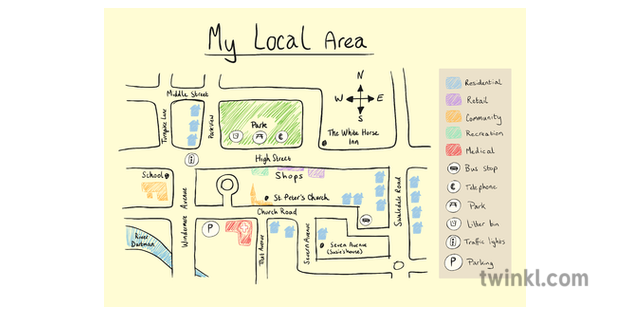 Remote Learning - Spring 2I’m a year 5/6 child, can you get me out of here?English:Writing for different purposes: to entertain, to inform, to discuss and to persuade;Poetry focus – poems from other cultures and traditions.Begin Harry Potter unit (modern fiction/fiction from our literary heritage);Developing the reading skills: retrieve, infer, define, summarise and predict;Spelling, Punctuation and Grammar work ;Reading – Oxford Reading Buddy and reading comprehension questions linked to our class text;Spelling Shed (Uploaded every Monday).Maths:Year 5:Fractions;Decimals & percentages;TT Rockstars and Numbots daily;Reasoning & Problem Solving skills.Year 6:Decimals;PercentagesAlgebraTT Rockstars and Numbots daily;Reasoning & Problem Solving skills.Science – Earth and Space:Children will learn to:Describe the movement of the Earth, and other planets, relative to the Sun in the Solar system;Describe the movement of the Moon relative to the Earth;Describe the Sun, Earth and Moon as approximately spherical bodies;Use the idea of the Earth’s rotation to explain day and night and the apparent movement of the sun across the sky.Geography – Fieldwork:Children will learn to:Describe what a bird’s eye view of their local area would look like;Explain why their local area exists, what would have brought people to live there in the first place and why people still live there today;Use an Ordnance Survey map, including compass point directions, to help someone plan a route between two local points;Explain how to get home if they were lost 50 miles from home;Plan a trip to a European city.PSHCE – It’s My Body:Children will learn to:Understand that they can choose what happens to their bodies;Know where and how to get help if they are worried;Understand the importance of sleep, exercise and healthy eating;Identify ways in which certain drugs, including tobacco and alcohol can harm their bodies;Identify positive aspects about themselves;Discuss the choices related to health that they make every day;Identify choices that will benefit their health and provide a ‘balanced lifestyle’;Identify ways to protect their bodies from ill health.